Modèle de bonnes pratiques :PROCÉDURE ET FORMULAIRE DE GRIEFINSTRUCTIONS POUR L’UTILISATION DU MODÈLE :Objet : ce modèle décrit la manière dont un survivant peut suivre la procédure de règlement des griefs du programme. Comment utiliser ce modèle : vous pouvez adapter ce modèle à vos besoins et à votre travail. Vous pouvez modifier la formulation pour qu’elle corresponde aux termes utilisés dans votre programme. Avant d’utiliser ce modèle avec un demandeur de logement, veuillez supprimer cette page d’instructions. Veuillez également supprimer les notes en gris. Veillez à remplacer le texte en surbrillance par les informations relatives à votre programme. DÉBUT DU MODÈLE[EN-TÊTE DE L’AGENCE]PROCÉDURE DE GRIEFQu’est-ce qu’un grief ?Dans tout lieu où des personnes vivent ensemble, des conflits, des plaintes et des préoccupations peuvent surgir. Ces problèmes sont appelés des griefs. Ils peuvent survenir entre une personne et une autre. Ils peuvent survenir au sein des familles ou avec le personnel. Ils peuvent être en lien avec une politique ou une règle. La procédure de grief vous permet de faire part officiellement de votre plainte ou de votre préoccupation. Elle vous permet de vous faire entendre. Et cela vous donne une chance de résoudre le problème.
Quels sont vos droits ? Au cours de la procédure de grief, vous disposez des droits suivants :Que vos préoccupations soient prises au sérieux. D’obtenir une réponse juste et opportune à ces questions ; Le respect de la vie privée dans toutes les communications (écrites et orales, y compris par e-mail). La protection de votre confidentialité à tout moment ; D’obtenir des copies de tous les documents relatifs à votre grief (écrits et enregistrés) ;Demander de l’aide à des groupes extérieurs, tels que des groupes de défense des droits de l’homme pour :les droits civils, les droits des locataires, la lutte contre la discrimination dans le domaine du logement et des services sociaux ; etSavoir que vous n’aurez pas à déménager ou à perdre des services simplement parce que vous avez participé à la procédure de grief.Exceptions :Nous demandons que tous les griefs écrits soient rapportés par une seule personne, et non par un groupe. Toutefois, les survivants sont invités à se réunir en groupe avec des défenseurs pour parler des mêmes préoccupations. Afin de répondre au mieux aux problèmes urgents de sécurité, il se peut que nous ne suivions pas strictement les étapes ci-dessous. Procédure de grief : avec les autres membres du programme000Procédure de grief : avec les politiques du programme ou le personnel 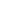 FORMULAIRE DE GRIEFVeuillez écrire vos réponses ou les prononcer pour que le personnel du programme les note.Date d’aujourd’hui : 	Nom : 	Moyen pour vous contacter en toute sécurité : 	Quel type de grief avez-vous ? Cela concerne-t-il une personne, une règle, un membre du personnel ? Date de l’événement ou chronologie des événements qui ont conduit à ce grief : S’agit-il de votre premier grief officiel concernant ce problème ? Si non, comment avez-vous signalé votre grief auparavant ? Quelle a été la réponse ?Expliquez brièvement le grief (veuillez noter si plusieurs pages sont jointes) :J’ai reçu une copie de la procédure de grief du programme. J’ai eu l’occasion de poser toutes les questions que je souhaitais sur le processus. ________________________________	_______________Signature de la personne ayant déposé le grief	Date________________________________	_______________Signature du représentant ou d’un autre membre du personnel	DateSignature du personnel de surveillance ou du directeur	DateRÉPONSE DU PROGRAMME :Date de la réponse : 	Expliquez la réponse apportée au grief signalé et à toutes les personnes concernées :Notes de la réunion avec le membre du programme :Prochaines étapes et calendrier d’action(s) :LES ACTIONS FINALES ET LA RÉPONSE :Expliquez à toutes les personnes concernées la réponse finale et la manière dont le problème sera résolu :	________________________________	_______________Signature de la personne ayant déposé le grief	Date	________________________________	_______________Signature du représentant ou d’un autre membre	Datedu personnel	________________________________	_______________Signature du personnel de surveillance ou	Datedu directeurNuméros de téléphone et informations de contact importants Agence[Agence] Ligne de crise/d’écoute 24 heures sur 24 : Votre représentant Nom : Téléphone : E-mail : Superviseur résidentiel Nom : Téléphone : E-mail : Directeur résidentiel Nom : Téléphone : E-mail : Directeur exécutifNom : Téléphone : E-mail : Lié au logement MaintenanceTéléphone E-mailPropriétaire Téléphone E-mail Ressources communautaires En cas d’urgence, appelez le 9-1-1 Service de police sans urgence : [Autres ?]